Obecná ustanoveníNa základě ustanovení § 30, zákona č. 561/2004 Sb., o předškolním, základním středním, vyšším odborném a jiném vzdělávání (dále jen školský zákon), ve znění pozdějších předpisů vydávám tentoŠKOLNÍ ŘÁDI. Práva a povinností žáků a jejich zákonných zástupců ve škole a podrobnosti o pravidlech vzájemných vztahů s pedagogickými pracovníky,A. PRÁVA A POVINNOSTI ŽÁKŮ1. Žáci mají kromě práv stanovených školským zákonem právona vzdělávání a školské služby podle školského zákona,být informováni o průběhu a výsledcích svého vzdělávání,c) zakládat v rámci školy samosprávné orgány žáků, volit a být do nich voleni, pracovat v nich a jejich prostřednictvím se obracet na ředitele školy nebo školskou radu s tím, že ředitel školy nebo školská rada jsou povinni se stanovisky a vyjádřeními těchto samosprávných orgánů zabývat a své stanovisko k nim odůvodnit,d) vyjadřovat se ke všem rozhodnutím týkajícím se podstatných záležitostí jejich vzdělávání, přičemž jejich vyjádřením musí být věnována pozornost odpovídající jejich věku a stupni vývoje,e) na informace a poradenskou pomoc školy v záležitostech týkajících se vzdělávání.Zákonní zástupci mají právo  na svobodnou volbu školy pro své dítě,na informace o průběhu a vzdělávání dítěte ve škole,na informace o škole podle zákona č. 106/1999 Sb., o svobodném přístupu k informacím,Základní škola Opava, Otická 18 – příspěvková organizace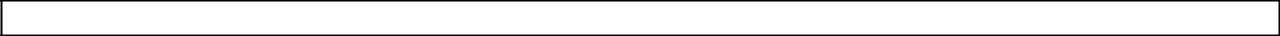  na informace a poradenskou pomoc školy nebo školského poradenského zařízení v záležitostech týkajících se vzdělávání podle školského zákona,u dětí se speciálními vzdělávacími potřebami na vzdělávání, jehož obsah, formy a metody odpovídají jejich vzdělávacím potřebám a možnostem, na vytvoření nezbytných podmínek, které toto vzdělávání umožní, a na poradenskou pomoc školy a školského poradenského zařízení,volit a být voleni do školské rady,vyjadřovat se ke všem rozhodnutím týkajícím se podstatných záležitostí vzdělávání žáka,požádat o přezkoumání výsledků hodnocení žáka.3. Zákonní zástupci nezletilých žáků jsou povinnizajistit, aby žák docházel řádně do školy,na vyzvání ředitele školy se osobně zúčastnit projednání závažných otázek týkajících se vzdělávání žáka,informovat školu o zdravotní způsobilosti žáka ke vzdělávání a případných změnách způsobilosti, o zdravotních obtížích nebo jiných závažných skutečnostech, které by mohly mít vliv na průběh vzdělávání, údaje o tom, zda je žák zdravotně postižen, včetně údaje o druhu postižení, nebo zdravotně znevýhodněn;dokládat důvody nepřítomnosti žáka ve vyučování v souladu s podmínkami stanovenými školním řádem,oznamovat škole údaje podle § 28 odst. 2 a 3 a školského zákona č. 561/2004 Sb. další údaje, které jsou podstatné pro průběh vzdělávání nebo bezpečnost žáka, a změny v těchto údajích.doložit důvody nepřítomnosti žáka ve vyučování nejpozději do 3 kalendářních dnů od počátku nepřítomnosti žáka písemně v systému Škola OnLine. Ve výjimečných případech lze omluvit žáka telefonicky. Absenci žáka omlouvají vždy zákonní zástupci žáka. Z jedné vyučovací hodiny uvolňuje příslušný vyučující, na 1 až 2 dny uvolňuje třídní učitel, na delší dobu uvolňuje ředitel školy. Podmínky pro uvolňování žáka z vyučování a omlouvání neúčasti žáka ve vyučování je stanoven následovně.Odchod žáka z vyučování před jeho ukončením je možný pouze na základě písemné omluvy rodičů, kterou žák předloží vyučujícímu hodiny (při uvolnění na jednu hodinu), nebo třídnímu učiteli – při uvolnění na více hodin.požádat o uvolnění zcela nebo z části z vyučování některého předmětu. Ředitel školy může ze zdravotních nebo jiných závažných důvodů uvolnit žáka na žádost jeho zákonného zástupce zcela nebo zčásti z vyučování některého předmětu; zároveň určí náhradní způsob vzdělávání žáka v době vyučování tohoto předmětu.4. Žáci jsou povinniřádně docházet do školy a řádně se vzdělávat,dodržovat školní řád, vnitřní předpisy a pokyny školy k ochraně zdraví a bezpečnosti, s nimiž byli seznámeni,plnit pokyny pracovníků školy vydané v souladu s právními předpisy a školním řádem.Žák se ve škole chová slušně k dospělým i jiným žákům školy, dbá pokynů zaměstnanců školy. Chová se tak, aby neohrozil zdraví svoje, ani jiných osob.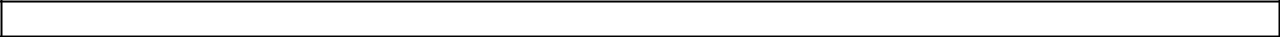 2. Školní řád	strana 2 z počtu 14Základní škola Opava, Otická 18 – příspěvková organizaceŽák chodí do školy pravidelně a včas podle rozvrhu hodin nebo pokynů vyučujících. Účastní se činností organizovaných školou. Účast na vyučování nepovinných předmětů je pro přihlášené žáky povinná. Odhlásit se může vždy ke konci pololetí.Žák chodí do školy vhodně a čistě upraven a oblečen.Žák zachází s učebnicemi a školními potřebami šetrně, udržuje své místo, třídu i ostatní školní prostory v čistotě a pořádku, chrání majetek před poškozením; nosí do školy učebnice a školní potřeby podle rozvrhu hodin a pokynů učitelů.Před ukončením vyučování žáci z bezpečnostních důvodů neopouštějí školní budovu bez vědomí vyučujících. V době mimo vyučování žáci zůstávají ve škole jen se svolením vyučujících a pod jejich dohledem.Žáci chrání své zdraví i zdraví spolužáků; žákům jsou zakázány všechny činnosti, které jsou zdraví škodlivé (např. kouření, pití alkoholických nápojů, zneužívání návykových a zdraví škodlivých látek).Žák se řádně a systematicky připravuje na vyučování. Žák má právo na ochranu před jakoukoli formou diskriminace a násilí, má právo vzdělání a na svobodu myšlení, projevu, shromažďování, náboženství, na odpočinek a dodržování základních psychohygienických podmínek, poskytování poradenských služeb a podpůrných opatření, má právo být seznámen se všemi předpisy se vztahem k jeho pobytu a činnosti ve škole. Každý úraz nebo vznik škody, ke kterému došlo v souvislosti s činností školy, hlásí bez zbytečného odkladu vyučujícímu, třídnímu učiteli nebo jinému zaměstnanci školy.Žák nenosí do školy cenné věci a předměty, které nesouvisí s výukou a mohly by ohrozit zdraví a bezpečnost jeho nebo jiných osob. Hodinky, šperky, mobilní telefony apod. má žák má žák neustále u sebe a odkládá je pouze na místa k tomu určená, to znamená pouze do osobních uzamykatelných skříněk, případně na pokyn vyučujících, kteří je po stanovenou dobu přeberou do úschovy a zajistí jejich bezpečnost. Škola neručí za ztrátu cenných věcí a šperků, které nepatří do výuky.Zvláště hrubé opakované slovní a úmyslné fyzické útoky žáka vůči zaměstnancům školy se považují za závažné zaviněné porušení povinností stanovených tímto vnitřním předpisem. Dopustí-li se žák takovéhoto jednání, oznámí ředitel školy nebo školského zařízení tuto skutečnost orgánu sociálně-právní ochrany dětí a státnímu zastupitelství do následujícího pracovního dne poté, co se o tom dozvěděl.Pro případy žáků s ukončenou povinnou školní docházkou: V případě zvláště závažného zaviněného porušení povinností stanovených tímto zákonem ředitel vyloučí žáka ze školy.Při porušení povinností stanovených tímto školním řádem lze podle závažnosti porušení žákovi uložit:napomenutí třídního učitele,důtku třídního učitele,důtku ředitele školy.Škola neprodleně oznámí uložení napomenutí nebo důtky a jeho důvody prokazatelným způsobem žákovi a jeho zákonnému zástupci a zaznamená je do dokumentace školy.2. Školní řád	strana 3 z počtu 14Základní škola Opava, Otická 18 – příspěvková organizacePráva pedagogických pracovníkůPedagogičtí pracovníci mají při výkonu své pedagogické činnosti právona zajištění podmínek potřebných pro výkon jejich pedagogické činnosti, zejména na ochranu před fyzickým násilím nebo psychickým nátlakem ze strany žáků nebo zákonných zástupců žáků a dalších osob, které jsou v přímém kontaktu s pedagogickým pracovníkem ve škole,aby nebylo do jejich přímé pedagogické činnosti zasahováno v rozporu s právními předpisy,na využívání metod, forem a prostředků dle vlastního uvážení v souladu se zásadami a cíli vzdělávání při přímé vyučovací, výchovné, speciálně pedagogické a pedagogicko-psychologické činnosti,volit a být voleni do školské rady,na objektivní hodnocení své pedagogické činnosti.Povinnosti pedagogických pracovníkůPedagogický pracovník je povinenvykonávat pedagogickou činnost v souladu se zásadami a cíli vzdělávání,chránit a respektovat práva žáka,chránit bezpečí a zdraví žáka a předcházet všem formám rizikového chování ve školách a školských zařízeních,svým přístupem k výchově a vzdělávání vytvářet pozitivní a bezpečné klima ve školním prostředí a podporovat jeho rozvoj,ve smyslu evropského nařízení ke GDPR zachovávat mlčenlivost a chránit před zneužitím data, údaje a osobní údaje a zaměstnanců školy, citlivé osobní údaje, informace o zdravotním stavu žáků a výsledky poradenské pomoci školského poradenského zařízení a školního poradenského pracoviště, s nimiž přišel do styku, shromažďovat pouze nezbytné údaje a osobní údaje, bezpečně je ukládat a chránit před neoprávněným přístupem, neposkytovat je subjektům, které na ně nemají zákonný nárok, nepotřebné údaje vyřazovat a dál nezpracovávat,poskytovat žáku nebo zákonnému zástupci nezletilého žáka informace spojené s výchovou a vzděláváním.II. Provoz a vnitřní režim školyA. Režim činnosti ve školeVyučování začíná v 8.00 hodin, vyučování výjimečně zařazené na dřívější dobu nesmí začínat dříve než v 7:10 hodin. Vyučování probíhá podle časového rozvržení vyučovacích hodin a přestávek. Tyto údaje mají žáci zapsány v systému Škola OnLine. Vyučování končí nejpozdějiv 16:15. Vyučovací hodina trvá 45 minut. V odůvodněných případech lze vyučovací hodiny dělit a spojovat, v tomto případě je odlišná doba ukončení vyučování oznámena rodičům.Školní budova se pro žáky otevírá v 6:55 -7:15 a v 7:40 – 8:00 hodin dopoledne, od 11:40 do 14:15 odpoledne. Žáci vstupují do budovy hlavním vchodem. Žákům je umožněn pobyt v budově školy  mezi dopoledním a odpoledním vyučováním. V jinou dobu vstupují žáci do školy pouze na vyzvání zaměstnanců školy, kteří nad nimi zajišťují pedagogický dohled. Dohled nad žáky je zajištěn po celou dobu jejich pobytu ve školní budově. Přehled dohledů je vyvěšen na všech úsecích, kde dohled probíhá. Přestávky mezi vyučovacími hodinami jsou desetiminutové, před 1. a po 6. vyučovací hodině se zkracují na pětiminutové. Po druhé vyučovací hodině se zařazuje přestávka v délce 20 minut. Přestávka mezi dopoledním a odpoledním vyučováním trvá 50 minut. V případech hodných zvláštního zřetele je zkrácena přestávka mezi dopoledním a odpoledním vyučování na nejméně 30 minut. Při zkracování přestávek ředitel školy přihlíží k základním fyziologickým potřebám žáků.2. Školní řád	strana 4 z počtu 14Základní škola Opava, Otická 18 – příspěvková organizacePo příchodu do budovy si žáci odkládají obuv a svršky na místa k tomu určená v šatnách a ihned odcházejí do učeben. Z hygienických důvodů není dovolen pohyb žáků po budově bez přezutí, sportovní obuv do třídy nepatří. V průběhu vyučování je žákům vstup do šaten povolen pouze se svolením vyučujícího.v době mezi dopoledním a odpoledním vyučováním žáci odchází na oběd domů nebo do školní jídelny, v případě nepříznivého počasí mohou čekat ve vestibulu školy a v šatnách,po skončení vyučování žáci uklidí své místo ve třídě, zvednou židle a odcházejí v doprovodu vyučujícího do šaten,v šatnách ponechávají pouze přezůvky uložené v sáčku a zavěšené na háčcích, případně v zamčených skříňkách. Po skončení vyučování si vyzvednou ze šaten všechny věci a odcházející s nimi do školní jídelny a domů, do šaten se vrací pouze v případě odpolední výuky.žáci nesmějí v době vyučování ani během přestávek, mimo přestávku mezi dopoledním a odpoledním vyučováním, vycházet ze školní budovy bez dovolení učitele,žáci se po vyučování nezdržují ve třídách ani v šatnách, pouze se svolením vyučujícího.5. Chování žáků během vyučování a přestávekVe všech prostorách školy se žáci chovají ukázněně v souladu s bezpečnostními předpisy, v odborných učebnách a tělocvičně v souladu s jejich specifickými řády.Žáci se chovají slušně ve vyučování i o přestávkách k dospělým i k sobě navzájem, během přestávek se řídí pokyny učitelů, kteří vykonávají dozor.Žáci v budově školy zdraví slušně a hlasitě všechny dospělé osoby při prvním setkání.Před zahájením vyučovací hodiny si žáci připraví učební pomůcky, při příchodu učitele povstanou.Ve vyučování se žáci snaží pracovat co nejlépe, uložené úkoly plní podle pokynů učitele.Žáci, kteří zapomněli úkol nebo učební pomůcku, se vyučujícímu omluví na začátku hodiny.Otevírání oken a manipulace se žaluziemi je žákům dovolena jen na pokyn vyučujícího a v jeho přítomnosti.Na výuku do odborných učeben se žáci stěhují až na konci přestávky.Nepřijde-li vyučující do 5 minut po začátku vyučovací hodiny do třídy, hlásí to služba zástupci ředitele, popř. v kanceláři školy.Žáci nenosí do školy předměty, které nesouvisí s výukou a mohly by ohrozit zdraví a bezpečnost jejich nebo jiných osob.Žákům je zakázáno nošení, držení, distribuce a zneužívání návykových látek v areálu školy, porušení tohoto ustanovení bude klasifikováno jako hrubý přestupek.Žáci nesmí používat mobilní telefony a jiné elektronické zařízení ve vyučování a na akcích pořádaných školou mimo jejich použití k výukovým účelům a mimo jejich používání v nezbytném rozsahu ze zdravotních důvodů. Škola neručí za ztrátu mobilních telefonů a jiných elektronických zařízení.Pořizování zvukových a obrazových záznamů osob (zaměstnanci školy, žáci) bez jejich svolení je v rozporu s § 84 a 85 občanského zákoníku. Narušování vyučovacího procesu mobilním telefonem, případně jinou technikou, bude hodnoceno jako přestupek proti školnímu řádu. V případě nutnosti lze cenné věci nebo peníze po dobu výuky uschovat u třídního učitele nebo vyučujícího v dané hodině.Zvláště hrubé slovní a úmyslné fyzické útoky žáků vůči jiným žákům nebo pracovníkům školy se vždy považují za závažné zaviněné porušení školního řádu. Žáci chodí do školy vhodně oblečeni, je nepřípustné docházet v oblečení vyjadřujícím sympatie ke společenským skupinám propagujícím rasismus, fašismus, antisemitismus atd.Žáci jsou odpovědni za škody, které svým jednáním způsobí úmyslně nebo z nedbalosti. Škola bude požadovat náhradu po zákonných zástupcích.Krádež je protiprávním jednáním. Jakmile se škola o takovém jednání doví, bude tuto skutečnost hlásit orgánům činným v trestním řízení.2. Školní řád	strana 5 z počtu 14Základní škola Opava, Otická 18 – příspěvková organizace6. Při organizaci výuky jinak než ve vyučovacích hodinách stanoví zařazení a délku přestávek pedagog pověřeným vedením akce podle charakteru činnosti a s přihlédnutím k základním fyziologickým potřebám žáků.7. Bezpečnost a ochranu zdraví žáků ve škole zajišťuje škola svými zaměstnanci, pedagogickými i nepedagogickými. Zaměstnance, který není pedagogickým pracovníkem, může ředitel školy k zajištění bezpečnosti a ochrany zdraví žáků určit pouze, pokud je zletilý a způsobilý k právním úkonům.8. Nejvyšší počet žáků ve třídě je obecně 30, škola má podle § 23 odst. 3 zákona č. 561/2004 Sb., školského zákona zřizovatelem schválenou výjimku a maximální počet žáků ve třídě školy je 34, při zachování bezpečnostních a hygienických předpisů. 9. Při výuce některých předmětů, zejména nepovinných a volitelných, jsou děleny třídy na skupiny, vytvářeny skupiny žáků ze stejných nebo různých ročníků nebo spojovány třídy, počet skupin a počet žáků ve skupině se určí rozvrhem na začátku školního roku, zejména podle prostorových, personálních a finančních podmínek školy, podle charakteru činnosti žáků, v souladu s požadavky na jejich bezpečnost a ochranu zdraví a s ohledem na didaktickou a metodickou náročnost předmětu. Při výuce cizích jazyků je nejvyšší počet žáků ve skupině 24.10. Škola při vzdělávání a s ním přímo souvisejících činnostech a při poskytování školských služeb přihlíží k základním fyziologickým potřebám žáků a vytváří podmínky pro jejich zdravý vývoj a pro prevenci rizikového chování.11. Škola zajišťuje bezpečnost a ochranu zdraví žáků při vzdělávání a s ním přímo souvisejících činnostech a při poskytování školských služeb a poskytuje žákům nezbytné informace k zajištění bezpečnosti a ochrany zdraví.12. Škola vede evidenci úrazů žáků.13. Provoz školy probíhá ve všedních dnech, od 7:00 do 15:20 hodin. Úřední hodiny jsou vyznačeny u vstupu do kanceláře školy.V období školního vyučování může ředitel školy ze závažných důvodů, zejména organizačních a technických, vyhlásit pro žáky nejvýše 5 volných dnů ve školním roce.B. Režim při akcích mimo školuBezpečnost a ochranu zdraví žáků při akcích a vzdělávání mimo místo, kde se uskutečňuje vzdělávání, zajišťuje škola vždy nejméně jedním zaměstnancem školy - pedagogickým pracovníkem. Společně s ním může akci zajišťovat i zaměstnanec, který není pedagogickým pracovníkem, pokud je zletilý a způsobilý k právním úkonům.Při organizaci výuky při akcích souvisejících s výchovně vzdělávací činností školy mimo místo, kde se uskutečňuje vzdělávání, stanoví zařazení a délku přestávek pedagog pověřeným vedením akce, podle charakteru činnosti a s přihlédnutím k základním fyziologickým potřebám žáků.2. Školní řád	strana 6 z počtu 14Základní škola Opava, Otická 18 – příspěvková organizacePři akcích konaných mimo místo, kde škola uskutečňuje vzdělávání, nesmí na jednu osobu zajišťující bezpečnost a ochranu zdraví žáků připadnout více než 25 žáků. Výjimku z tohoto počtu může stanovit s ohledem na náročnost zajištění bezpečnosti a ochrany zdraví žáků ředitel školy. Škola pro plánování takovýchto akcí stanoví tato pravidla – každou plánovanou akci mimo budovu školy předem projedná organizující pedagog s vedením školy zejména s ohledem na zajištění BOZP. Akce se považuje za schválenou uvedením v měsíčním plánu práce školy, kde zároveň s časovým rozpisem uvede ředitel školy jména doprovázejících osob.Při akcích konaných mimo místo, kde škola uskutečňuje vzdělávání, kdy místem pro shromáždění žáků není místo, kde škola uskutečňuje vzdělávání, zajišťuje organizující pedagog bezpečnost a ochranu zdraví žáků na předem určeném místě 15 minut před dobou shromáždění. Po skončení akce končí zajišťování bezpečnosti a ochrany zdraví žáků na předem určeném místě a v předem určeném čase. Místo a čas shromáždění žáků a skončení akce oznámí organizující pedagog nejméně 2 dny předem zákonným zástupcům žáků a to zprávou na Škole OnLine nebo jinou písemnou informací.Při přecházení žáků na místa vyučování či jiných akcí mimo budovu školy se žáci řídí pravidly silničního provozu a pokyny doprovázejících osob. Před takovýmito akcemi doprovázející učitel žáky prokazatelně poučí o bezpečnosti. Pro společné zájezdy tříd, lyžařské kursy, školy v přírodě platí zvláštní bezpečnostní předpisy, se kterými jsou žáci předem seznámeni. Při pobytu v ubytovacích zařízeních se účastníci akce řídí vnitřním řádem tohoto zařízení.6.Součástí vzdělávání mohou být také další aktivity, uvedené ve školním vzdělávacím programu, jako bruslení, školy v přírodě, turistické, cyklistické a jiné kurzy, sportovní soustředění, zahraniční akce.Pro pořádání mimoškolních akcí platí zvláštní směrnice školy zahrnující i oblast bezpečnosti a ochrany zdraví žáků:směrnice pro školy v přírodě,lyžařské výcvikové kurzy,zahraniční výjezdy,školní výlety.Za dodržování předpisů o BOZP odpovídá vedoucí akce, který je určen ředitelem školy.Součástí výuky je také výuka plavání ve 2. a 3. ročníku prvního stupně, lyžařský výcvik v sedmém ročníku, adaptační pobyty v 6. a 8. ročníku, ozdravné pobyty žáků prvního a druhého stupně, sportovní kurzy pro žáky tříd se sportovním zaměřením, další kurzy a soustředění žáků. Těchto aktivit se mohou účastnit pouze žáci zdravotně způsobilí, jejichž rodiče o tom dodají škole písemné lékařské potvrzení ne starší jednoho roku.9. Chování žáka na mimoškolních akcích je součástí celkového hodnocení žáka včetně hodnocení na vysvědčení.10. Při zapojení školy do soutěží bezpečnost a ochranu zdraví žáků po dobu dopravy na soutěže a ze soutěží zajišťuje vysílající škola, pokud se zákonným zástupcem žáka nedohodne jinak. V průběhu soutěže zajišťuje bezpečnost a ochranu zdraví žáků organizátor.Podmínky zajištění bezpečnosti a ochrany zdraví dětí a jejich ochrany před sociálně patologickými jevy a před projevy diskriminace, nepřátelství nebo násilí,Všichni žáci se chovají při pobytu ve škole i mimo školu tak, aby neohrozili zdraví a majetek svůj ani jiných osob.2. Školní řád	strana 7 z počtu 14Základní škola Opava, Otická 18 – příspěvková organizaceŽákům není v době mimo vyučování dovoleno zdržovat se v prostorách školy, pokud nad nimi není vykonáván dohled způsobilou osobou.Každý úraz, poranění či nehodu, k níž dojde během pobytu žáků ve školní budově nebo mimo budovu při akci pořádané školou žáci hlásí ihned vyučujícímu, nebo pedagogickému dohledu.Žákům je zakázáno manipulovat s elektrickými spotřebiči, vypínači a elektrickým vedením bez dohledu pedagoga.Při výuce v tělocvičně, dílnách, na pozemcích, v laboratoři zachovávají žáci specifické bezpečnostní předpisy pro tyto učebny, dané řádem odborné učebny. Vyučující daného předmětu provedou prokazatelné poučení žáků v první vyučovací hodině školního roku a dodatečné poučení žáků, kteří při první hodině chyběli. O poučení žáků provede vyučující záznam do třídní knihy. Poučení o BOZP a PO se provádí rovněž před každou akcí mimo školu.Školní budova je volně přístupná zvenčí pouze v době, kdy je dohlížejícími zaměstnanci školy zajištěna kontrola přicházejících osob; při odchodu žáků z budovy pedagogové podle plánu dohledů. Každý z pracovníků školy, který otevírá budovu cizím příchozím, je povinen zjistit důvod jejich návštěvy a zajistit, aby se nepohybovali nekontrolovaně po budově. Během provozu školy jsou zevnitř volně otevíratelné dveře hlavního vchodu i všech únikových východů.7. Šatny s odloženými svršky žáků jsou uzamčeny, klíče od šaten mají žákovské služby třídy určené třídním učitelem. Třídní učitelé určí služby žáků tak, aby bylo možno toto opatření dodržovat i během dělené a odpolední výuky žáků. Uzamčení všech šaten průběžně kontroluje školou určený pracovník.8. Všichni zaměstnanci školy jsou při vzdělávání a během souvisejícího provozu školy povinni přihlížet k základním fyziologickým potřebám žáků a vytvářet podmínky pro jejich zdravý vývoj a pro předcházení vzniku sociálně patologických jevů, poskytovat žákům nezbytné informace k zajištění bezpečnosti a ochrany zdraví.9. Všichni zaměstnanci školy jsou povinni oznamovat údaje související s úrazy žáků, poskytovat první pomoc a vést evidenci úrazů podle pokynů vedení školy.10. Po poslední vyučovací hodině dopoledního a odpoledního vyučování vyučující předává žáky, kteří jsou přihlášeni do školní družiny vychovatelkám školní družiny. Ostatní odvádí do šaten. Dohled v šatnách nad žáky odcházející z budovy vykonává další dohlížející pedagog.11. Pedagogičtí zaměstnanci dodržují předpisy k zajištění bezpečnosti a ochrany zdraví při práci a protipožární předpisy; pokud zjistí závady a nedostatky, ohrožující zdraví a bezpečnost osob, nebo jiné závady technického rázu, nebo nedostatečné zajištění budovy, je jejich povinností informovat o těchto skutečnostech nadřízeného a v rámci svých schopností a možností zabránit vzniku škody. Sledují zdravotní stav žáků a v případě náhlého onemocnění žáka informují bez zbytečných průtahů vedení školy a rodiče postiženého žáka. Nemocný žák může být odeslán k lékařskému vyšetření či ošetření jen v doprovodu dospělé osoby. Třídní učitelé zajistí, aby každý žák měl zapsány ve Škole OnLine tyto údaje: rodné číslo, adresu, telefonní čísla rodičů do zaměstnání a domů.Při úrazu poskytnou žákovi nebo jiné osobě první pomoc, zajistí ošetření žáka lékařem. Úraz ihned hlásí vedení školy a vyplní záznam do knihy úrazů, případně vyplní předepsané formuláře. Ošetření a vyplnění záznamů zajišťuje ten pracovník, který byl jeho svědkem nebo který se o něm dověděl první.2. Školní řád	strana 8 z počtu 14Základní škola Opava, Otická 18 – příspěvková organizacePedagogičtí a provozní pracovníci školy nesmí žáky v době dané rozvrhem bez dohledu dospělé osoby uvolňovat k činnostem mimo budovu, nesmí je samotné posílat k lékaři atd. Škola odpovídá za žáky v době dané rozvrhem výuky žáka, včetně nepovinných předmětů, přestávek.Při zjištěných projevech rizikového chování u dětí a žáků škola postupuje v souladu s pokyny a metodickými doporučeními MŠMT vydané k primární prevenci rizikového chování u dětí, žáků a studentů ve školách a školských zařízeních. Ve vnitřních i vnějších prostorách všech typů škol a na akcích pořádaných školou je zakázáno kouřit, užívat alkohol, vyrábět, distribuovat, přechovávat, užívat, šířit a propagovat omamné a psychotropní látky.14. Evidence úrazů.V knize úrazů se evidují všechny úrazy žáků (dále jen "úraz"), ke kterým došlo při vzdělávání a s ním přímo souvisejících činnostech, a to nejpozději do 24 hodin od okamžiku, kdy se škola o úrazu dozví.Záznam o úrazu provádí zaměstnanec školy, který v době vzniku úrazu vykonával nad žáky dohled. Pokud byl úraz ohlášen dodatečně žákem nebo jeho zákonnými zástupci, záznam provádí opět zaměstnanec, během jehož dohledu k úrazu údajně došlo, nebo třídní učitel. Tento zaměstnanec je povinen nahlásit dvou a vícedenní nepřítomnost žáka ve škole po úraze.Při úrazech smrtelných a úrazech, jejichž důsledkem byla nepřítomnost zraněného ve škole zasahující do dvou po sobě následujících vyučovacích dnů, vyhotovuje škola obdobným postupem záznamy o úrazu na předepsaných formulářích. Záznam o jakémkoli úrazu, i evidovaném v knize úrazů se vyhotoví také na žádost zákonného zástupce žáka, nebo zřizovatele, zdravotní pojišťovny žáka, příslušného inspektorátu České školní inspekce anebo místně příslušného útvaru Policie České republiky. Škola vyhotoví o úrazu, který nezpůsobí nepřítomnost žáka ve škole, záznam, pokud je pravděpodobné, že žáku bude poskytnuta náhrada za bolest a ztížení společenského uplatnění způsobené úrazem. Jedno vyhotovení záznamu o úrazu předá škola jeho zákonnému zástupci.O úrazu nezletilého žáka podá škola bez zbytečného odkladu hlášení jeho zákonnému zástupci. Další ohlašovací povinnost plní v souladu s prováděcím předpisem ke školskému zákonu.Osobní údaje, které jsou součástí knihy úrazů, mohou být zpracovávány pouze za účelem evidence úrazů, popřípadě jako podklad pro vyhotovení záznamu o úrazu, podléhají režimu ochrany osobních údajů podle platných právních předpisů.IV. Podmínky zacházení s majetkem školy ze strany žáků.U každého svévolného poškození nebo zničení majetku školy, majetku žáků, učitelů či jiných osob žákem je vyžadována úhrada od zákonných zástupců žáka, který poškození způsobil. Při závažnější škodě nebo nemožnosti vyřešit náhradu škody se zákonným zástupcem je vznik škody hlášen Policii ČR, případně orgánům sociální péče.Ztráty věcí hlásí žáci neprodleně svému třídnímu učiteli. Žáci dbají na dostatečné zajištění svých věcí v uzamknutých šatnách.Do školy žáci nosí pouze věci potřebné k výuce, cenné věci do školy nenosí. Hodinky, šperky, mobilní telefony apod. mají neustále u sebe, mají zakázáno je odkládat, pouze z bezpečnostních důvodů a na výslovný pokyn vyučujícího, který zajistí jejich úschovu.Žáci školy a zaměstnanci školy odkládají osobní majetek pouze na místa k tomu určená.2. Školní řád	strana 9 z počtu 14Základní škola Opava, Otická 18 – příspěvková organizaceŽákům základních škol jsou bezplatně poskytovány učebnice a učební texty podle školského zákona. Žáci prvního ročníku základního vzdělávání tyto učebnice a učební texty nevracejí, žáci ostatních ročníků základního vzdělávání jsou povinni učebnice a učební texty vrátit nejpozději do konce příslušného školního roku. Žáci jsou povinni řádně pečovat o takto propůjčený majetek školy, ochraňovat jej před ztrátou a poškozením, vrátit jej na konci roku v řádném stavu.V. Pravidla pro hodnocení výsledků vzdělávání žáků.Obecné zásady hodnoceníHodnocení žáků upravuje vyhláška č.48/2005 Sb. o základním vzdělávání a některých náležitostech plnění povinné školní docházky.Cílem každého hodnocení je poskytnout žákovi zpětnou vazbu i s návodem jak postupovat dál a spravedlivě ho odměnit za to, co se naučil, zvládnul, v čem se zlepšil.Hodnocení by mělo být pro žáky motivující, nehodnotí se osoba žáka, ale konkrétní ověřovaný úkol.Při hodnocení se uplatňuje přiměřená náročnost a pedagogický takt. Soustředíme se na individuální pokrok každého žáka.Na žádost rodičů a doporučení PPP se u žáků se SVP používá slovní hodnocení.U průběžného hodnocení používáme různé formy, od klasifikace přes bodové hodnocení, slovní hodnocení až po sebehodnocení žáků.Žáci jsou cíleně vedení k sebekontrole. S chybou či nedostatkem se dále pracuje, neboť jsou důležitým prostředkem k učení.Známka z hodnocení vědomostí nezahrnuje hodnocení chování žáka.Do klasifikace se promítá hodnocení úrovně dosažených vědomostí, dovedností, postup a práce s informacemi, úroveň komunikace a tvořivost žáka.Hodnocení musí probíhat průběžně v celém časovém období a výsledná známka je stanovena na základě dostatečného množství různých podkladů.V případě zhoršení prospěchu je s rodiči konzultován další postup.Klasifikuje se vždy dostatečně probrané a procvičené učivo.Všechny kontrolní práce a písemné práce většího rozsahu jsou vždy předem oznámeny žákům, aby měli dostatek času se na ně připravit (dvě kontrolní čtvrtletní práce se nemohou psát v jeden den).Žák má možnost si svůj případný neúspěch opravit a po dohodě s vyučujícím prokázat zvládnutí učiva.Formy ověřování vědomostí a dovedností žákůpísemné práce, slohové práce, testy, diktáty, cvičeníústní zkoušení a mluvený projevzpracování referátů a prací k danému referátuúprava sešitů, samostatné aktivity a dobrovolné domácí úkolykřížovky, kvizy a rébusymodelové a problémové úkolyvýroba pomůcek, modelů, laboratorní práceprojektové a skupinové práce, projektové dnyadaptační a socializační kurzyškoly v přírodě na 1. stupnisoustavné pozorování žákatesty SCIOOvěřování klíčových kompetencí2. Školní řád	strana 10 z počtu 14Základní škola Opava, Otická 18 – příspěvková organizaceOvěřování klíčových kompetencí probíhá v hodinách při zařazování různých forem práce (párová, skupinová a kooperativní výuka) a metod (metody RWCT, atd.). Pro žáky jsou připraveny speciální projektové dny, při nichž třídní učitel sleduje naplňování kompetencí u jednotlivých žáků a zástupce vedení školy sleduje úroveň v jednotlivých třídách a ročnících. Výsledky pozorování jsou zpracovávány a vyhodnoceny, pomáhají při další prácis kolektivem.SebehodnoceníŽáci jsou k sebehodnocení vedení již od prvního ročníku. Na 1. stupni navíc probíhá sebehodnocení ústně a dochází k němu průběžně. Jednou za měsíc si každý žák v průběhu třídnické hodiny zhodnotí svou snahu a úspěchy i osobní rezervy za poslední měsíc a ústně si stanoví plán dalšího postupu, náprav chování i učení.V 1. a 3. čtvrtletí provedou žáci písemné slovní zhodnocení osvojených vědomostí a dovedností, ke kterému se mohou jejich rodiče a učitelé také vyjádřit.Kritéria hodnocení prospěchuzvládnutí výstupů jednotlivých vyučovacích předmětůmíra a kvalita osvojování poznatků a dovednostíschopnost řešit problémové situaceúroveň komunikačních dovednostíschopnost řešit předkládané problémy tvůrčím způsobemschopnost samostatné práce a práce v týmuspolehlivost a zodpovědnost v plnění úkolůmíra angažovanosti a vztahu žáka ke vzděláváníPravidla hodnocení prospěchuStupeň 1 (výborný)Žák samostatně a tvořivě uplatňuje osvojené poznatky a dovednosti. Myslí logicky správně. Ovládá požadované poznatky a chápe vztahy mezi nimi. Je schopen samostatně řešit problémy a aktivně pracovat ve skupině. Je téměř vždy schopen sebehodnocení i hodnocení ostatních členů skupiny. Je schopen samostatně vyhledávat informace i studovat texty. Jeho ústní i písemný projev je v zásadě přesný, správný a výstižný.Stupeň 2 (chvalitebný)Žák je schopen s menší pomoci studovat a řešit problémy, obhajovat svá rozhodnutí. Myslí správně a logicky. Ovládá požadované poznatky a zákonitosti. Při jejich používání a propojování však dělá menší chyby. V podstatě uvědoměle a aktivně pracuje pro tým, je pro něj přínosem. Je schopen pracovat i studovat upravené texty samostatně. Jeho vyjadřování i písemný projev jsou výstižné a přesné, pouze s drobnými nedostatky.Stupeň 3 (dobrý)Žák se v uplatňování osvojených poznatků dopouští chyb. Má nepodstatné mezery v ucelenosti, přesnosti a úplnosti svých poznatků. S většími chybami je propojuje do širších celků. Podstatnější nepřesnosti a chyby dovede za pomoci učitele korigovat. Jeho myšlení je v celku správné, ale málo tvořivé. Jeho působení ve skupině je jen částečně přínosné. Je schopen studovat podle návodu učitele. Je schopen sebehodnocení a hodnocení ostatních s pomocí učitele. S dopomocí učitele dovede korigovat nepřesnosti a chyby.2. Školní řád	strana 11 z počtu 14Základní škola Opava, Otická 18 – příspěvková organizaceStupeň 4 (dostatečný)U žáka se v získávání poznatků vyskytují závažné chyby. Při jejich využívání je nesamostatný, málo se zapojuje do diskuse. Jeho ústní a písemný projev má vážné nedostatky. Závažné chyby dovede žák s pomocí učitele opravit, při studiu má velké těžkosti. Práce v týmu se pouze účastní. V logice myšlení se vyskytují velké chyby, myšlení není tvořivé. Částečně zvládá aspoň základní poznatky.Stupeň 5 (nedostatečný)Žák je v činnostech pasivní. Nedovede své vědomosti uplatnit ani s podněty učitele. V ústním i písemném projevu má velmi vážné nedostatky ve správnosti. Požadované poznatky si neosvojuje, své chyby nedovede opravit ani s učitelovou pomocí. Nepracuje pro tým a svou činností narušuje spolupráci ostatních. Neprojevuje zájem o práci.Pravidla hodnocení chováníKlasifikaci chování navrhuje třídní učitel po projednání s učiteli, kteří ve třídě vyučují a s ostatními učiteli a rozhoduje o ní ředitel školy po projednání na pedagogické radě. Kritériem pro klasifikaci chování je dodržování pravidel a ustanovení školního řádu.Při klasifikaci chování se přihlíží k věku, morální a rozumové vyspělosti žáka, k uděleným opatřením k posílení kázně se přihlíží tehdy, jestliže byla tato opatření neúčinná. Postihování chování žáka mimo školu.Škola hodnotí a klasifikuje žáky za jejich chování ve škole a při akcích organizovaných školou. Stupeň 1 (velmi dobré)Žák dodržuje pravidla a ustanovení školního řádu. Nedopouští se závažných přestupků, je přístupný výchovnému působení a své případné drobné prohřešky se snaží napravit.Má kladný vztah ke kolektivu třídy. Pomáhá při utváření pracovních podmínek ve školní práci.Stupeň 2 (uspokojivé)Chování žáka je v rozporu s obecnými pravidly a ustanoveními školního řádu. Žák se dopustí závažného přestupku proti pravidlům slušného chování nebo školnímu řádu nebo se opakovaně dopustí méně závažných přestupků. Zpravidla se přes důtku třídního učitele i důtku ředitele školy dopouští dalších přestupků, narušuje výchovně vzdělávací činnost školy. Ohrožuje svým chováním bezpečnost a zdraví své nebo jiných osob. Narušuje činnost třídního kolektivu. Důvodem pro udělení druhého stupně z chování může být i více než 6 neomluvených hodin.Stupeň 3 (neuspokojivé)Chování žáka ve škole je v příkrém rozporu s pravidly slušného chování. Dopustí se takových závažných přestupků proti školnímu řádu nebo provinění, že je jimi vážně ohrožena výchova nebo bezpečnost a zdraví jiných osob. Záměrně narušuje hrubým způsobem výchovně vzdělávací činnost školy. Zpravidla se i přes předchozí sníženou známku z chování dopouští dalších přestupků. Záměrně narušuje činnost kolektivu. Důvodem pro udělení 3. stupně z chování může být i víc než 15 neomluvených hodin.2. Školní řád	strana 12 z počtu 14Základní škola Opava, Otická 18 – příspěvková organizaceVI. Zvláštní pravidla při omezení osobní přítomnosti žáků ve škole1. Pokud z důvodu krizového opatření vyhlášení podle krizového zákona nebo z důvodu nařízení mimořádného opatření podle zvláštního zákona, anebo z důvodu nařízení karantény podle zákona o ochraně veřejného zdraví není možná osobní přítomnost většiny žáků z nejméně jedné třídy ve škole, poskytuje škola dotčeným žákům vzdělávání distančním způsobem.2. Vzdělávání distančním způsobem škola uskutečňuje podle školního vzdělávacího programu v míře odpovídající okolnostem. Žáci jsou povinni se vzdělávat distančním způsobem. Úlohy jsou zadávány ve školním systému Škola OnLine. Přihlašovací údaje do Školy OnLine obdrží žáci a jejich rodiče při nástupu do školy. Přímá výuka je vedena přes aplikaci Google Classroom. Aplikaci škola zajišťuje zdarma. Do online hodiny je žák povinen se nejen přihlásit, ale také aktivně zapojit.3. Předměty výchovného zaměření – hudební výchova, výtvarná výchova, tělesná výchova, výchova ke zdraví, praktické činnosti a volitelné předměty nejsou při distanční výuce vyučovány. 4. V případě, že žák nemá možnost účastnit se distanční výuky, omluví jej zákonný zástupce přes systém Škola OnLine. Zákonný zástupce si domluví předávání výukových materiálů v tištěné podobě s vyučujícími a žák je povinen vypracované materiály odevzdat vyučujícím ve stanoveném termínu.5. Distanční výuka je hodnocena podle klasifikačního řádu. Váhu známky určuje vyučující s přihlédnutím ke specifikům domácí práce. Práce odevzdané při distanční výuce jsou součástí výsledného hodnocení žáka.6. Pokud bude mít škola dostatek notebooků nebo tabletů, které může zapůjčit žákům domů na distanční výuku, může zákonný zástupce žáka požádat o výpůjčku. Výpůjčka bude provedena na základě smlouvy. Informace o možnosti zapůjčení notebooků nebo tabletů bude zveřejněna na webových stránkách školy.VII. Zákaz činnosti a propagace politických stran nebo náboženských hnutí, zákaz reklamyVe škole není povolena činnost politických stran a politických hnutí ani jejich propagace.Ve škole je zakázána propagace extremistických skupin a hnutí. Za propagaci je považováno i nevhodné oblečení a vzhled žáků, které je v rozporu se školním řádem.Ve škole není povolena reklama, která je v rozporu s cíli a obsahem vzdělávání, reklama a prodej výrobků ohrožujících zdraví, psychický nebo morální vývoj žáků nebo ohrožující životní prostředí.2. Školní řád	strana 13 z počtu 14Základní škola Opava, Otická 18 – příspěvková organizaceVIII. Závěrečná ustanoveníRuší se předchozí znění tohoto řádu, jeho uložení se řídí spisovým řádem školy.Školní řád byl schválen školskou radou dne 13. 10. 2020.Školní řád nabývá účinnosti dnem 1. 11. 2020.Podle § 30 školského zákona zveřejňuje ředitel školy tento řád vyvěšením na webových stránkách školy a ve sborovně.Zaměstnanci školy stvrzují podpisem, že se seznámili s tímto řádem.Žáci školy budou s tímto řádem seznámeni třídními učiteli ve dnech 2. 11. 2020. – 13. 11. 2020, seznámení bude zaznamenáno v třídních knihách.Zákonní zástupci žáků byli informováni o vydání řádu školy informací ve Škole OnLine, řád je pro ně zpřístupněn na webových stránkách.V Opavě dne 1. 11. 2020.      …………………………….Mgr. Arnošt Žídek, Ph.D.ředitel školyDodatek školního řádu Podmínky klasifikace žáků dlouhodobě nepřítomných ve výuceDodatek č. 1. ke školnímu řádu ze dne 1. 11. 2020.Tato příloha rozšiřuje bod „VI. Zvláštní pravidla při omezení osobní přítomnosti žáků ve škole“ školního řádu a stanovuje podmínky klasifikace žáků dlouhodobě nepřítomných při výuce ve škole, zejména z důvodu distanční výuky a Covidu-19. Lze ji však uplatnit i na žáky dlouhodobě nepřítomné ze zdravotních důvodů. 7. Žák studující distančním způsobem je povinen odevzdat 75% všech požadovaných výstupů z jednotlivých předmětů, aby mohl být klasifikován na pololetním a závěrečném vysvědčení. V Opavě 1. 9. 2021………………………….Mgr. Arnošt Žídek, Ph.D.         ředitel školyZákladní škola Opava, Otická 18 - příspěvková organizaceZákladní škola Opava, Otická 18 - příspěvková organizaceŠKOLNÍ ŘÁDŠKOLNÍ ŘÁDVypracoval:Mgr. Arnošt Žídek, Ph.D.Schválil:Mgr. Arnošt Žídek, Ph.D.Schváleno školskou radou13.10.2020Směrnice nabývá účinnosti dne:1.11.2020Změny ve směrnici jsou prováděny formou číslovaných písemných dodatků, které tvoří součástZměny ve směrnici jsou prováděny formou číslovaných písemných dodatků, které tvoří součásttohoto předpisutohoto předpisu